APPRÉCIATION GLOBALE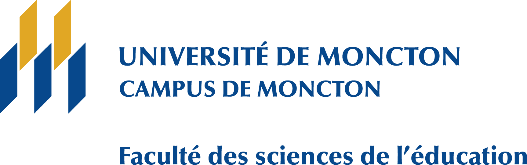 EDUC5859 Stage d’intégration
EDUC5912 Stage d’intégration professionnelle
 « Ce qui compte ne peut pas toujours être compté, et ce qui peut être 
compté ne compte pas forcément. » (A. Einstein)Nom de la conseillère ou du conseiller associé :Nom de la ou du stagiaire :NI :-------------------------------------------------------------------------------------------------------------------------------------------En tenant compte du PDP, des grilles d’appréciation, de vos rencontres et de vos observations en salle de classe, les aspects (forces, défis) suivants de la pratique professionnelle de la/du stagiaire méritent d’être soulignés, et ce, dans une perspective d’embauche.Signature de la/du stagiaire : ________________________________________   Date : ______________Signature de la/du conseillère/conseiller : ________________________________________   Date : ______________